Arabic sectionMidyear RevisionSecond primaryFIRST termO.L.(2017 – 2018)Name:…………..Class:…………Revision sheet o.L ( Grade two )Test one1- Listen and write the missing vowel:1- P_ t               2- L_ ke            3- c_ t            4- h_ n            5- fe_ t2- Listen and fill in the gaps:A:  …………………. Are you ?B: fine ,…………………. You ?3- Match A with B:1- hen                                                                                       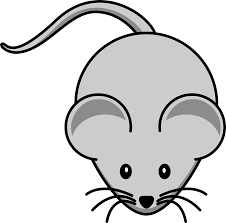 2- mouse                                                                                       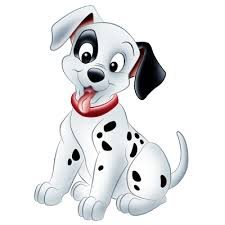 3- bird                                                                                                 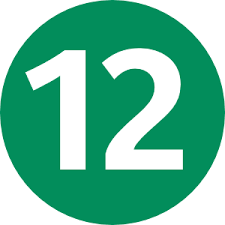 4- dog                                                                                           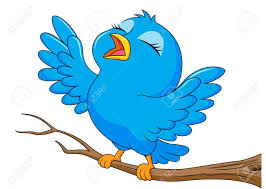 5- twelve                                                                                              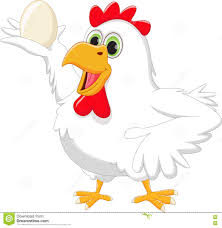 4- Look and circle:     1-                       2-                     3-                    4-                       5-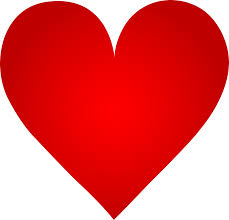 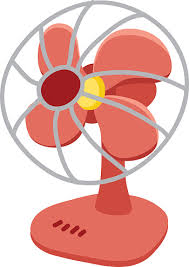 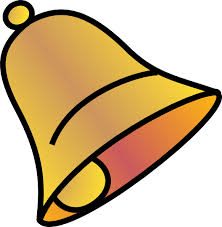 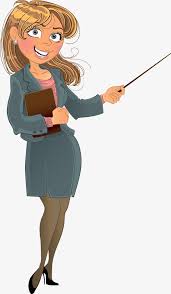 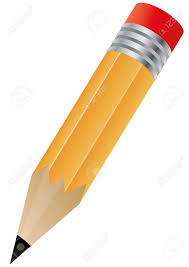 Hand                  van                   Pie                  teacher             eraserHeart                  fan                  bell                   farmer              Pencil5- Unscramble and write: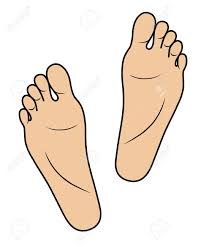 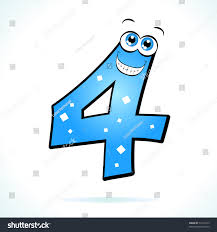 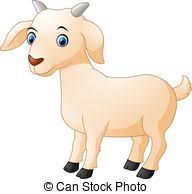    Fete                                     rouf                                          pshee………………                        …………………..                            ……………….6- Look and Write: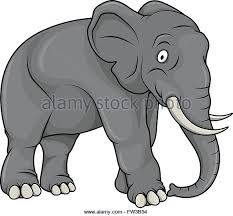 1- Is it a mouse?                                                   2- Is it a van?………………………………………                       ………………………………………7- Punctuate the following:iam a girl/……………………………………………………………………….8- Copy the following sentences:1- Is it a ruler?…………………………………………………………………………………2- She is a nurse.…………………………………………………………………………………Test Two1- Listen and write the missing vowel:1- n_ t               2- d_  ck            3- s_ d            4- h_ t            5- v_ n2- Listen and fill in the gaps:A:  …………………. are you B:  Thank  You .3- Match A with B:1- Pencil case                                                                                                                                 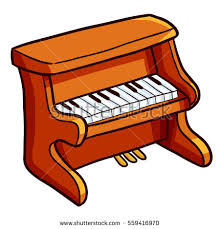 2- violin                                                                                  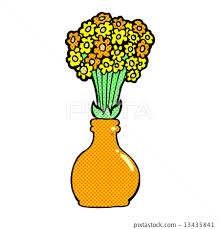 3- vase                                                                                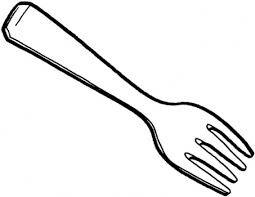 4- fork                                                                                  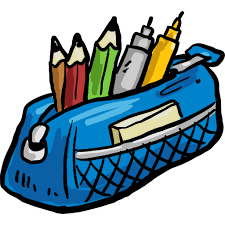 5- Piano                                                                                    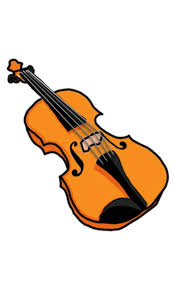 4- Look and circle:1-                         2-                        3-                     4-                    5-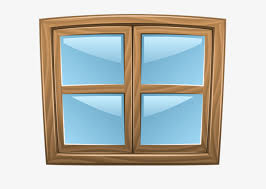 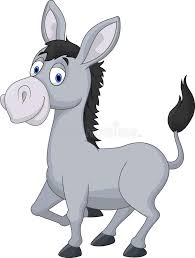 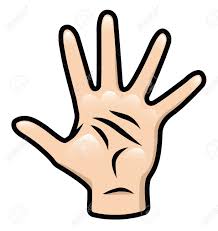 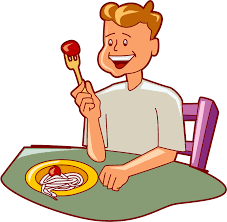 Window               tiger               ruler                head              hungrywater                  horse               Pencil              hand              thirsty5- Unscramble and write: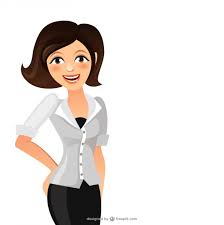 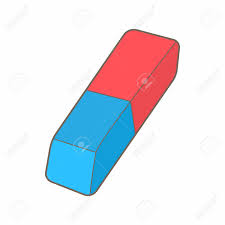    eathcre                           nomwa                                 easerr……………………..                …………………….                   …………………….6- Look and Write:      1- Is it a frog ?                                                2- Is it a van?………………………………………..                       ……………………………………7- Punctuate the following:this is a flower/……………………………………………………………………….8- Copy the following sentences:1- How old are you ?…………………………………………………………………………………2- She is my mother.…………………………………………………………………………………Test Three1- Listen and write the missing vowel:1- tre_                2- fl_  wer            3- clo_ d            4- b_ rd            5- l_ ke2- Listen and fill in the gaps:A:  Ah-choo!B:  ………………..  You .A:………………………….3- Match A with B:1- mouse                                                                             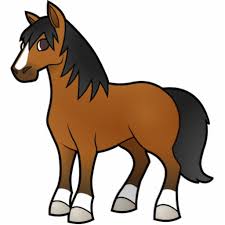 2- pencil                                                                                     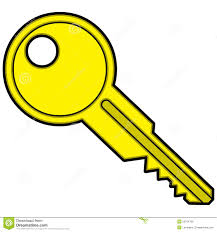 3- girl                                                                                    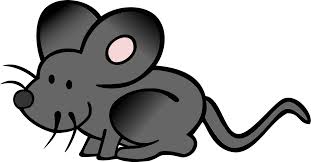 4- horse                                                                                5- key                                                                                       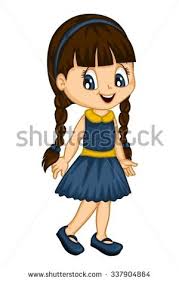 4- Look and circle:1-                         2-                        3-                    4-                      5-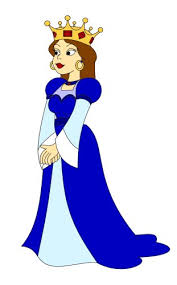 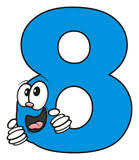 door                 king                 chicken                  seven          tigerwindow           queen                 bird                      eight         teacher5- Unscramble and write: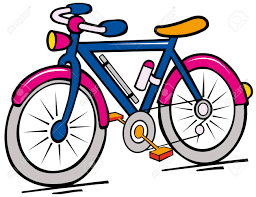 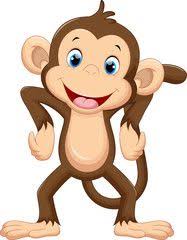 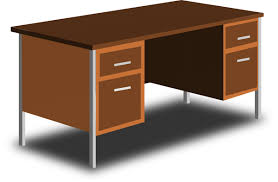           ibke                               onmeky                                      esdk………………………………       …………………………….            ……………………6- Look and Write: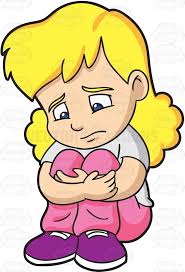 1- Is it a pen?                                                 2- Are you sad?…………………………………….                          …………………………………….7- Punctuate the following:is this a sailboat/……………………………………………………………………….8- Copy the following sentences:1- What's your name ?…………………………………………………………………………………2- My name is Sarah Hassan.…………………………………………………………………………………Test four1- Listen and write the missing vowel:1- h_rse                2- n_  rse            3- t_ ble            4- m_ lk            5- d_ sk2- Listen and fill in the gaps:A:  Ouch!B: Are you ………………… .?A:I ……………………..so.3- Match A with B:1- cloud                                                                                           2- goat                                                                                              3- horse                                                                                        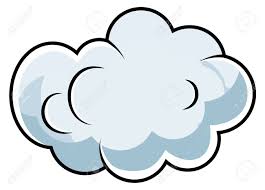 4- woman                                                                                                                     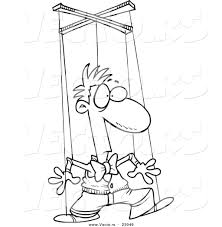 5- puppet                                                                                 4- Look and circle:1-                         2-                        3-                    4-                    5-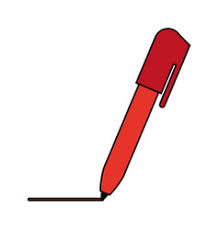 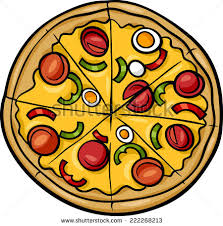 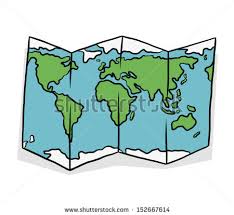 cow                duck                      ten                  pizza               mopdog                desk                      pen                  piano               map5- Unscramble and write: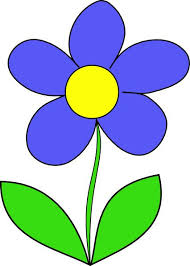       rsaere                          wdwnio                                      lowfre……………………….         ……………………………          …………………………6- Look and Write:1- Are you thirsty ?                                             2- Is this a pencil?………………………………………                           …………………………………7- Punctuate the following:there are two cows/……………………………………………………………………….8- Copy the following sentences:1- Welcome to Egypt .…………………………………………………………………………………2- Nice to meet you.…………………………………………………………………………………